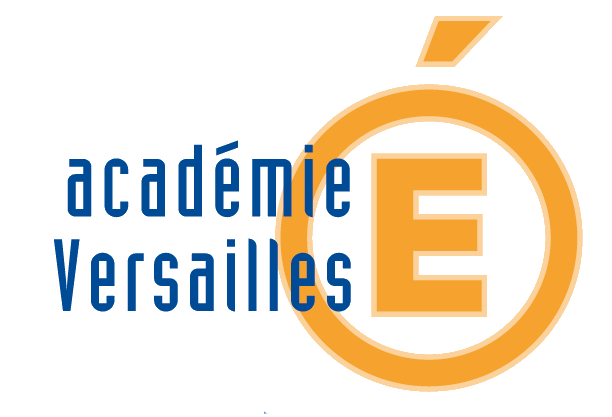 CAP« FICHE PRODUIT »TITREQuelle est ma taille ?POINTS DU PROGRAMME ABORDÉSProportionnalitéMATÉRIEL À PRÉVOIRUn appareil photo et une toise 
si on souhaite reproduire cette activité 
à partir d’une photo de classe
et déterminer la taille d’un élève.DISPOSITION DE LA SALLERapprocher les tables pour former des petits groupesTRAVAIL INDIVIDUEL / EN GROUPEDans le cas d’une photo de classe,on peut constituer des groupes de 3/4 élèves : 
dans chaque groupe, un élève ne passera pas 
sous la toise et ne connaîtra donc pas sa taille.DESCRIPTION DE L’EXPÉRIMENTATIONDéterminer la taille réelle d’une personne 
à partir d’une photo de groupe prise de plain-pied.DEROULEMENTTravail en trois étapes :1/ Connaissant la taille réelle de certaines personnes et la taille de leur photo, déterminer le coefficient de proportionnalité ;2/ Connaissant la taille réelle d’une personne, en déduire la taille de sa photo, puis vérifier le résultat en mesurant la photo.3/ Après avoir mesuré la taille de la photo, déterminer la taille réelle de la personne, puis vérifier l’exactitude du résultat à l’aide d’une toise (cas d’un élève) ou sur internet (cas d’un joueur)